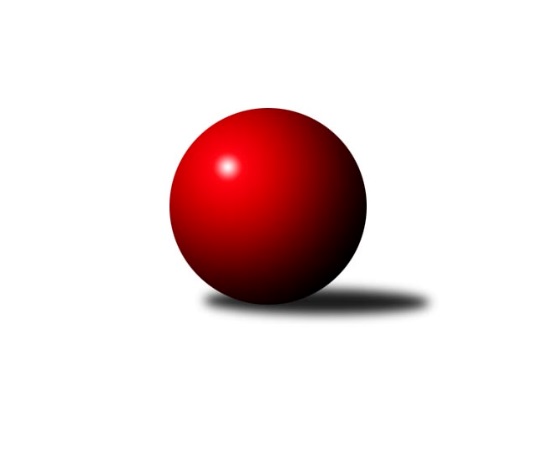 Č.19Ročník 2017/2018	2.5.2024 2. KLM B 2017/2018Statistika 19. kolaTabulka družstev:		družstvo	záp	výh	rem	proh	skore	sety	průměr	body	plné	dorážka	chyby	1.	TJ Centropen Dačice	19	17	2	0	114.0 : 38.0 	(283.5 : 172.5)	3374	36	2223	1151	15.3	2.	TJ Rostex Vyškov ˝A˝	19	17	0	2	111.0 : 41.0 	(265.5 : 190.5)	3356	34	2212	1144	16.2	3.	TJ Spartak Přerov˝A˝	19	12	0	7	94.0 : 58.0 	(256.0 : 200.0)	3347	24	2228	1120	21.9	4.	TJ Sokol Chvalíkovice ˝A˝	19	10	2	7	79.0 : 73.0 	(228.5 : 227.5)	3283	22	2211	1072	29.2	5.	TJ Sokol Vracov	19	8	3	8	80.0 : 72.0 	(236.0 : 220.0)	3292	19	2210	1083	26	6.	TJ Sokol Husovice˝B˝	19	9	1	9	71.0 : 81.0 	(213.5 : 242.5)	3256	19	2186	1071	25.5	7.	SKK Dubňany	19	9	0	10	71.5 : 80.5 	(213.0 : 243.0)	3250	18	2174	1076	28.4	8.	KK Moravská Slávia Brno ˝A˝	19	8	2	9	66.5 : 85.5 	(211.0 : 245.0)	3327	18	2204	1123	22.3	9.	KK Blansko	19	7	1	11	75.0 : 77.0 	(231.0 : 225.0)	3264	15	2181	1083	28.5	10.	TJ Unie Hlubina ˝A˝	19	5	1	13	59.0 : 93.0 	(216.5 : 239.5)	3239	11	2169	1070	29.5	11.	TJ  Prostějov ˝A˝	19	5	0	14	60.0 : 92.0 	(214.0 : 242.0)	3236	10	2168	1068	23.7	12.	TJ Opava˝A˝	19	1	0	18	31.0 : 121.0 	(167.5 : 288.5)	3173	2	2153	1020	37.6Tabulka doma:		družstvo	záp	výh	rem	proh	skore	sety	průměr	body	maximum	minimum	1.	TJ Centropen Dačice	10	9	1	0	61.0 : 19.0 	(157.0 : 83.0)	3480	19	3597	3270	2.	TJ Rostex Vyškov ˝A˝	10	9	0	1	59.0 : 21.0 	(142.5 : 97.5)	3460	18	3546	3406	3.	TJ Spartak Přerov˝A˝	9	7	0	2	49.0 : 23.0 	(128.5 : 87.5)	3418	14	3533	3353	4.	SKK Dubňany	10	7	0	3	52.5 : 27.5 	(132.5 : 107.5)	3317	14	3414	3135	5.	TJ Sokol Husovice˝B˝	9	6	1	2	43.5 : 28.5 	(120.0 : 96.0)	3298	13	3367	3206	6.	TJ Sokol Chvalíkovice ˝A˝	9	5	1	3	38.0 : 34.0 	(110.0 : 106.0)	3230	11	3303	3134	7.	KK Blansko	10	5	1	4	49.0 : 31.0 	(134.5 : 105.5)	3321	11	3437	3239	8.	KK Moravská Slávia Brno ˝A˝	9	4	2	3	36.0 : 36.0 	(101.5 : 114.5)	3291	10	3404	3059	9.	TJ Sokol Vracov	9	4	0	5	40.0 : 32.0 	(122.0 : 94.0)	3305	8	3416	3177	10.	TJ Unie Hlubina ˝A˝	10	4	0	6	37.0 : 43.0 	(124.0 : 116.0)	3148	8	3211	3086	11.	TJ  Prostějov ˝A˝	10	3	0	7	33.0 : 47.0 	(117.0 : 123.0)	3278	6	3414	3183	12.	TJ Opava˝A˝	9	1	0	8	20.0 : 52.0 	(88.0 : 128.0)	3184	2	3353	3121Tabulka venku:		družstvo	záp	výh	rem	proh	skore	sety	průměr	body	maximum	minimum	1.	TJ Centropen Dačice	9	8	1	0	53.0 : 19.0 	(126.5 : 89.5)	3361	17	3481	3236	2.	TJ Rostex Vyškov ˝A˝	9	8	0	1	52.0 : 20.0 	(123.0 : 93.0)	3344	16	3403	3248	3.	TJ Sokol Chvalíkovice ˝A˝	10	5	1	4	41.0 : 39.0 	(118.5 : 121.5)	3284	11	3404	3188	4.	TJ Sokol Vracov	10	4	3	3	40.0 : 40.0 	(114.0 : 126.0)	3291	11	3416	3133	5.	TJ Spartak Přerov˝A˝	10	5	0	5	45.0 : 35.0 	(127.5 : 112.5)	3339	10	3444	3223	6.	KK Moravská Slávia Brno ˝A˝	10	4	0	6	30.5 : 49.5 	(109.5 : 130.5)	3330	8	3495	3231	7.	TJ Sokol Husovice˝B˝	10	3	0	7	27.5 : 52.5 	(93.5 : 146.5)	3252	6	3395	3183	8.	TJ  Prostějov ˝A˝	9	2	0	7	27.0 : 45.0 	(97.0 : 119.0)	3231	4	3354	3027	9.	KK Blansko	9	2	0	7	26.0 : 46.0 	(96.5 : 119.5)	3258	4	3424	3100	10.	SKK Dubňany	9	2	0	7	19.0 : 53.0 	(80.5 : 135.5)	3242	4	3383	3018	11.	TJ Unie Hlubina ˝A˝	9	1	1	7	22.0 : 50.0 	(92.5 : 123.5)	3251	3	3381	3107	12.	TJ Opava˝A˝	10	0	0	10	11.0 : 69.0 	(79.5 : 160.5)	3169	0	3289	3053Tabulka podzimní části:		družstvo	záp	výh	rem	proh	skore	sety	průměr	body	doma	venku	1.	TJ Centropen Dačice	11	10	1	0	64.0 : 24.0 	(161.5 : 102.5)	3388	21 	5 	0 	0 	5 	1 	0	2.	TJ Rostex Vyškov ˝A˝	11	10	0	1	66.0 : 22.0 	(158.0 : 106.0)	3364	20 	6 	0 	0 	4 	0 	1	3.	TJ Sokol Vracov	11	7	0	4	55.0 : 33.0 	(146.0 : 118.0)	3254	14 	4 	0 	4 	3 	0 	0	4.	TJ Sokol Chvalíkovice ˝A˝	11	6	2	3	49.0 : 39.0 	(138.0 : 126.0)	3310	14 	3 	1 	1 	3 	1 	2	5.	TJ Sokol Husovice˝B˝	11	6	0	5	42.0 : 46.0 	(126.0 : 138.0)	3265	12 	5 	0 	1 	1 	0 	4	6.	KK Moravská Slávia Brno ˝A˝	11	5	1	5	40.0 : 48.0 	(121.0 : 143.0)	3309	11 	2 	1 	2 	3 	0 	3	7.	TJ Spartak Přerov˝A˝	11	5	0	6	47.0 : 41.0 	(140.0 : 124.0)	3330	10 	3 	0 	2 	2 	0 	4	8.	TJ  Prostějov ˝A˝	11	4	0	7	39.0 : 49.0 	(124.0 : 140.0)	3257	8 	2 	0 	3 	2 	0 	4	9.	SKK Dubňany	11	4	0	7	35.0 : 53.0 	(118.0 : 146.0)	3251	8 	3 	0 	3 	1 	0 	4	10.	TJ Unie Hlubina ˝A˝	11	3	1	7	36.0 : 52.0 	(128.0 : 136.0)	3263	7 	2 	0 	3 	1 	1 	4	11.	KK Blansko	11	2	1	8	33.0 : 55.0 	(119.5 : 144.5)	3228	5 	1 	1 	3 	1 	0 	5	12.	TJ Opava˝A˝	11	1	0	10	22.0 : 66.0 	(104.0 : 160.0)	3190	2 	1 	0 	4 	0 	0 	6Tabulka jarní části:		družstvo	záp	výh	rem	proh	skore	sety	průměr	body	doma	venku	1.	TJ Centropen Dačice	8	7	1	0	50.0 : 14.0 	(122.0 : 70.0)	3364	15 	4 	1 	0 	3 	0 	0 	2.	TJ Spartak Přerov˝A˝	8	7	0	1	47.0 : 17.0 	(116.0 : 76.0)	3378	14 	4 	0 	0 	3 	0 	1 	3.	TJ Rostex Vyškov ˝A˝	8	7	0	1	45.0 : 19.0 	(107.5 : 84.5)	3367	14 	3 	0 	1 	4 	0 	0 	4.	KK Blansko	8	5	0	3	42.0 : 22.0 	(111.5 : 80.5)	3341	10 	4 	0 	1 	1 	0 	2 	5.	SKK Dubňany	8	5	0	3	36.5 : 27.5 	(95.0 : 97.0)	3264	10 	4 	0 	0 	1 	0 	3 	6.	TJ Sokol Chvalíkovice ˝A˝	8	4	0	4	30.0 : 34.0 	(90.5 : 101.5)	3223	8 	2 	0 	2 	2 	0 	2 	7.	TJ Sokol Husovice˝B˝	8	3	1	4	29.0 : 35.0 	(87.5 : 104.5)	3252	7 	1 	1 	1 	2 	0 	3 	8.	KK Moravská Slávia Brno ˝A˝	8	3	1	4	26.5 : 37.5 	(90.0 : 102.0)	3347	7 	2 	1 	1 	1 	0 	3 	9.	TJ Sokol Vracov	8	1	3	4	25.0 : 39.0 	(90.0 : 102.0)	3300	5 	0 	0 	1 	1 	3 	3 	10.	TJ Unie Hlubina ˝A˝	8	2	0	6	23.0 : 41.0 	(88.5 : 103.5)	3180	4 	2 	0 	3 	0 	0 	3 	11.	TJ  Prostějov ˝A˝	8	1	0	7	21.0 : 43.0 	(90.0 : 102.0)	3214	2 	1 	0 	4 	0 	0 	3 	12.	TJ Opava˝A˝	8	0	0	8	9.0 : 55.0 	(63.5 : 128.5)	3152	0 	0 	0 	4 	0 	0 	4 Zisk bodů pro družstvo:		jméno hráče	družstvo	body	zápasy	v %	dílčí body	sety	v %	1.	Michal Pytlík 	TJ Spartak Přerov˝A˝ 	17	/	18	(94%)	54.5	/	72	(76%)	2.	Jakub Flek 	KK Blansko  	17	/	18	(94%)	53.5	/	72	(74%)	3.	Jiří Němec 	TJ Centropen Dačice 	15	/	15	(100%)	52	/	60	(87%)	4.	Tomaš Žižlavský 	TJ Sokol Husovice˝B˝ 	15	/	19	(79%)	49.5	/	76	(65%)	5.	Pavel Kabelka 	TJ Centropen Dačice 	14	/	17	(82%)	46.5	/	68	(68%)	6.	Jiří Staněk 	TJ Sokol Chvalíkovice ˝A˝ 	14	/	19	(74%)	50	/	76	(66%)	7.	Ondřej Ševela 	SKK Dubňany  	13	/	18	(72%)	44	/	72	(61%)	8.	Jiří Trávníček 	TJ Rostex Vyškov ˝A˝ 	13	/	19	(68%)	43	/	76	(57%)	9.	Radim Čuřík 	TJ Rostex Vyškov ˝A˝ 	12	/	18	(67%)	42	/	72	(58%)	10.	Josef Touš 	TJ Rostex Vyškov ˝A˝ 	12	/	18	(67%)	40.5	/	72	(56%)	11.	Petr Žahourek 	TJ Centropen Dačice 	11	/	14	(79%)	39	/	56	(70%)	12.	Jiří Divila ml. 	TJ Spartak Přerov˝A˝ 	11	/	14	(79%)	30.5	/	56	(54%)	13.	Jan Tužil 	TJ Sokol Vracov 	11	/	15	(73%)	33	/	60	(55%)	14.	Petr Pavelka ml 	TJ Spartak Přerov˝A˝ 	11	/	16	(69%)	40	/	64	(63%)	15.	Aleš Staněk 	TJ Sokol Chvalíkovice ˝A˝ 	11	/	16	(69%)	40	/	64	(63%)	16.	Karel Zubalík 	TJ  Prostějov ˝A˝ 	11	/	17	(65%)	37	/	68	(54%)	17.	Jakub Hendrych 	TJ Sokol Chvalíkovice ˝A˝ 	11	/	17	(65%)	34	/	68	(50%)	18.	Josef Brtník 	TJ Centropen Dačice 	11	/	18	(61%)	47.5	/	72	(66%)	19.	David Plšek 	KK Blansko  	11	/	18	(61%)	38.5	/	72	(53%)	20.	Miroslav Milan 	KK Moravská Slávia Brno ˝A˝ 	11	/	19	(58%)	37.5	/	76	(49%)	21.	Luděk Rychlovský 	TJ Rostex Vyškov ˝A˝ 	10	/	10	(100%)	28.5	/	40	(71%)	22.	Tomáš Sasín 	TJ Sokol Vracov 	10	/	12	(83%)	32.5	/	48	(68%)	23.	Tomáš Procházka 	TJ Rostex Vyškov ˝A˝ 	10	/	13	(77%)	36.5	/	52	(70%)	24.	Radek Hendrych 	TJ Sokol Chvalíkovice ˝A˝ 	10	/	13	(77%)	31.5	/	52	(61%)	25.	Daniel Kovář 	TJ Centropen Dačice 	10	/	16	(63%)	35	/	64	(55%)	26.	Tomáš Kordula 	TJ Sokol Vracov 	10	/	16	(63%)	33.5	/	64	(52%)	27.	František Svoboda 	TJ Sokol Vracov 	10	/	17	(59%)	38.5	/	68	(57%)	28.	Petr Pevný 	TJ Rostex Vyškov ˝A˝ 	10	/	18	(56%)	41	/	72	(57%)	29.	Roman Flek 	KK Blansko  	10	/	18	(56%)	37.5	/	72	(52%)	30.	Petr Hendrych 	KK Moravská Slávia Brno ˝A˝ 	10	/	19	(53%)	41.5	/	76	(55%)	31.	Jiří Radil 	TJ Sokol Husovice˝B˝ 	9.5	/	16	(59%)	33	/	64	(52%)	32.	Michal Zelený 	SKK Dubňany  	9	/	15	(60%)	34	/	60	(57%)	33.	Michal Smejkal 	TJ  Prostějov ˝A˝ 	9	/	17	(53%)	43	/	68	(63%)	34.	Přemysl Žáček 	TJ Unie Hlubina ˝A˝ 	9	/	17	(53%)	31	/	68	(46%)	35.	Milan Klika 	KK Moravská Slávia Brno ˝A˝ 	9	/	18	(50%)	42	/	72	(58%)	36.	Michal Hejtmánek 	TJ Unie Hlubina ˝A˝ 	8	/	15	(53%)	35	/	60	(58%)	37.	Zdeněk Macháček ml 	TJ Spartak Přerov˝A˝ 	8	/	15	(53%)	33.5	/	60	(56%)	38.	Milan Kanda 	TJ Spartak Přerov˝A˝ 	8	/	15	(53%)	33	/	60	(55%)	39.	David Hendrych 	TJ Sokol Chvalíkovice ˝A˝ 	8	/	17	(47%)	35.5	/	68	(52%)	40.	Petr Polanský 	TJ Sokol Vracov 	8	/	17	(47%)	32	/	68	(47%)	41.	Pavel Košťál 	TJ Sokol Husovice˝B˝ 	8	/	18	(44%)	33	/	72	(46%)	42.	Jan Pernica 	TJ  Prostějov ˝A˝ 	7	/	13	(54%)	24.5	/	52	(47%)	43.	Martin Marek 	TJ Unie Hlubina ˝A˝ 	7	/	14	(50%)	33	/	56	(59%)	44.	Tomáš Rechtoris 	TJ Unie Hlubina ˝A˝ 	7	/	14	(50%)	26	/	56	(46%)	45.	Petr Havíř 	KK Blansko  	7	/	15	(47%)	28.5	/	60	(48%)	46.	Antonín Kratochvíla 	SKK Dubňany  	7	/	15	(47%)	27.5	/	60	(46%)	47.	Petr Pospíšilík 	TJ  Prostějov ˝A˝ 	7	/	16	(44%)	34	/	64	(53%)	48.	Pavel Polanský st. ml.	TJ Sokol Vracov 	7	/	16	(44%)	29	/	64	(45%)	49.	Petr Brablec 	TJ Unie Hlubina ˝A˝ 	7	/	17	(41%)	31	/	68	(46%)	50.	Pavel Antoš 	KK Moravská Slávia Brno ˝A˝ 	6.5	/	19	(34%)	36	/	76	(47%)	51.	Miroslav Znojil 	TJ  Prostějov ˝A˝ 	6	/	10	(60%)	21	/	40	(53%)	52.	Eduard Varga 	TJ Rostex Vyškov ˝A˝ 	6	/	11	(55%)	21	/	44	(48%)	53.	Filip Kordula 	TJ Sokol Vracov 	6	/	12	(50%)	24	/	48	(50%)	54.	Tomáš Šerák 	SKK Dubňany  	6	/	14	(43%)	25.5	/	56	(46%)	55.	Jakub Pleban 	TJ Spartak Přerov˝A˝ 	6	/	16	(38%)	31.5	/	64	(49%)	56.	Milan Kabelka 	TJ Centropen Dačice 	6	/	17	(35%)	28.5	/	68	(42%)	57.	Tomáš Valíček 	TJ Opava˝A˝ 	6	/	18	(33%)	29	/	72	(40%)	58.	Ivo Hostinský 	KK Moravská Slávia Brno ˝A˝ 	6	/	18	(33%)	27.5	/	72	(38%)	59.	Marek Dostál 	SKK Dubňany  	6	/	19	(32%)	32	/	76	(42%)	60.	Maciej Basista 	TJ Opava˝A˝ 	6	/	19	(32%)	29.5	/	76	(39%)	61.	Petr Vácha 	TJ Spartak Přerov˝A˝ 	5	/	11	(45%)	20.5	/	44	(47%)	62.	Miroslav Vejtasa 	TJ Sokol Husovice˝B˝ 	5	/	14	(36%)	22	/	56	(39%)	63.	Aleš Čapka 	TJ  Prostějov ˝A˝ 	5	/	14	(36%)	21.5	/	56	(38%)	64.	Petr Bracek 	TJ Opava˝A˝ 	5	/	18	(28%)	32.5	/	72	(45%)	65.	Karel Kolařík 	KK Blansko  	5	/	19	(26%)	29	/	76	(38%)	66.	Milan Kratochvíla 	SKK Dubňany  	4.5	/	9	(50%)	14	/	36	(39%)	67.	Ladislav Musil 	KK Blansko  	4	/	6	(67%)	12	/	24	(50%)	68.	Karel Novák 	TJ Centropen Dačice 	4	/	7	(57%)	16	/	28	(57%)	69.	Petr Sehnal 	KK Blansko  	4	/	8	(50%)	16	/	32	(50%)	70.	Radim Máca 	TJ Sokol Husovice˝B˝ 	4	/	9	(44%)	19	/	36	(53%)	71.	Michal Zatyko 	TJ Unie Hlubina ˝A˝ 	4	/	13	(31%)	23	/	52	(44%)	72.	Jakub Hnát 	TJ Sokol Husovice˝B˝ 	4	/	13	(31%)	23	/	52	(44%)	73.	Michal Blažek 	TJ Opava˝A˝ 	4	/	19	(21%)	23	/	76	(30%)	74.	Jan Machálek st.	TJ Sokol Husovice˝B˝ 	3.5	/	15	(23%)	21	/	60	(35%)	75.	Vladimír Konečný 	TJ Unie Hlubina ˝A˝ 	3	/	4	(75%)	10.5	/	16	(66%)	76.	Bronislav Diviš 	TJ  Prostějov ˝A˝ 	3	/	9	(33%)	14	/	36	(39%)	77.	Miroslav Stuchlík 	TJ Opava˝A˝ 	3	/	14	(21%)	18	/	56	(32%)	78.	Milan Jahn 	TJ Opava˝A˝ 	3	/	16	(19%)	22	/	64	(34%)	79.	Jaroslav Harca 	SKK Dubňany  	2	/	2	(100%)	5	/	8	(63%)	80.	David Janušík 	TJ Spartak Přerov˝A˝ 	2	/	2	(100%)	4	/	8	(50%)	81.	Martin Honc 	KK Blansko  	2	/	3	(67%)	6.5	/	12	(54%)	82.	Tomáš Bártů 	TJ Centropen Dačice 	2	/	5	(40%)	11	/	20	(55%)	83.	Roman Rolenc 	TJ  Prostějov ˝A˝ 	2	/	7	(29%)	10.5	/	28	(38%)	84.	Dalibor Dvorník 	KK Moravská Slávia Brno ˝A˝ 	2	/	7	(29%)	9.5	/	28	(34%)	85.	Rostislav Rybárský 	SKK Dubňany  	2	/	8	(25%)	14	/	32	(44%)	86.	Vladimír Valenta 	TJ Sokol Chvalíkovice ˝A˝ 	2	/	8	(25%)	10	/	32	(31%)	87.	Vladimír Kostka 	TJ Sokol Chvalíkovice ˝A˝ 	2	/	12	(17%)	14.5	/	48	(30%)	88.	Petr Wolf 	TJ Opava˝A˝ 	1	/	1	(100%)	3	/	4	(75%)	89.	Michal Zelený 	SKK Dubňany  	1	/	1	(100%)	2.5	/	4	(63%)	90.	Zdeněk Pospíchal 	TJ Centropen Dačice 	1	/	1	(100%)	2	/	4	(50%)	91.	Vítěslav Nejedlík 	TJ Sokol Vracov 	1	/	2	(50%)	6	/	8	(75%)	92.	Filip Dratva 	SKK Dubňany  	1	/	2	(50%)	4.5	/	8	(56%)	93.	Kamil Bednář 	TJ Rostex Vyškov ˝A˝ 	1	/	2	(50%)	4	/	8	(50%)	94.	Lukáš Chadim 	TJ Sokol Husovice˝B˝ 	1	/	2	(50%)	3	/	8	(38%)	95.	František Kellner 	KK Moravská Slávia Brno ˝A˝ 	1	/	2	(50%)	2.5	/	8	(31%)	96.	Josef Matušek 	TJ Opava˝A˝ 	1	/	3	(33%)	3.5	/	12	(29%)	97.	Pavel Marek 	TJ Unie Hlubina ˝A˝ 	1	/	4	(25%)	7	/	16	(44%)	98.	Miroslav Flek 	KK Blansko  	1	/	4	(25%)	6	/	16	(38%)	99.	Patrich Schneider 	KK Moravská Slávia Brno ˝A˝ 	1	/	4	(25%)	5	/	16	(31%)	100.	Petr Basta 	TJ Unie Hlubina ˝A˝ 	1	/	9	(11%)	13	/	36	(36%)	101.	Radim Herůfek 	KK Moravská Slávia Brno ˝A˝ 	0	/	1	(0%)	2	/	4	(50%)	102.	Štěpán Večerka 	KK Moravská Slávia Brno ˝A˝ 	0	/	1	(0%)	2	/	4	(50%)	103.	Boštjan Pen 	KK Moravská Slávia Brno ˝A˝ 	0	/	1	(0%)	1.5	/	4	(38%)	104.	Petr Chodura 	TJ Unie Hlubina ˝A˝ 	0	/	1	(0%)	1	/	4	(25%)	105.	Ladislav Teplík 	SKK Dubňany  	0	/	1	(0%)	1	/	4	(25%)	106.	Otto Mückstein 	TJ Sokol Chvalíkovice ˝A˝ 	0	/	1	(0%)	1	/	4	(25%)	107.	Martin Bílek 	TJ Sokol Vracov 	0	/	1	(0%)	1	/	4	(25%)	108.	Dalibor Krejčiřík 	TJ Sokol Chvalíkovice ˝A˝ 	0	/	1	(0%)	1	/	4	(25%)	109.	Jakub Šplíchal 	KK Blansko  	0	/	1	(0%)	1	/	4	(25%)	110.	Marek Hynar 	TJ Sokol Chvalíkovice ˝A˝ 	0	/	1	(0%)	1	/	4	(25%)	111.	David Pospíšil 	KK Moravská Slávia Brno ˝A˝ 	0	/	1	(0%)	1	/	4	(25%)	112.	Vladimír Mánek 	TJ Spartak Přerov˝A˝ 	0	/	1	(0%)	1	/	4	(25%)	113.	Ondřej Olšák 	KK Moravská Slávia Brno ˝A˝ 	0	/	1	(0%)	1	/	4	(25%)	114.	Peter Zaťko 	KK Moravská Slávia Brno ˝A˝ 	0	/	1	(0%)	1	/	4	(25%)	115.	Radim Hostinský 	KK Moravská Slávia Brno ˝A˝ 	0	/	1	(0%)	1	/	4	(25%)	116.	Vojtěch Venclík 	TJ Spartak Přerov˝A˝ 	0	/	1	(0%)	0	/	4	(0%)	117.	Zdeněk Kratochvíla 	SKK Dubňany  	0	/	1	(0%)	0	/	4	(0%)	118.	Jiří Dluhoš 	TJ Sokol Vracov 	0	/	1	(0%)	0	/	4	(0%)	119.	David Beinhauer 	TJ Sokol Chvalíkovice ˝A˝ 	0	/	1	(0%)	0	/	4	(0%)	120.	Karel Gabrhel 	TJ Sokol Husovice˝B˝ 	0	/	2	(0%)	1	/	8	(13%)	121.	Mariusz Gierczak 	TJ Opava˝A˝ 	0	/	5	(0%)	6	/	20	(30%)Průměry na kuželnách:		kuželna	průměr	plné	dorážka	chyby	výkon na hráče	1.	KK Vyškov, 1-4	3410	2244	1166	19.9	(568.4)	2.	TJ Centropen Dačice, 1-4	3399	2250	1149	19.9	(566.6)	3.	TJ Spartak Přerov, 1-6	3370	2228	1142	22.8	(561.7)	4.	TJ  Prostějov, 1-4	3297	2185	1112	24.8	(549.6)	5.	KK MS Brno, 1-4	3295	2190	1105	23.5	(549.3)	6.	KK Blansko, 1-6	3292	2199	1093	28.0	(548.7)	7.	TJ Sokol Vracov, 1-6	3288	2198	1090	25.9	(548.2)	8.	Dubňany, 1-4	3287	2207	1080	28.3	(547.9)	9.	TJ Sokol Husovice, 1-4	3275	2180	1094	25.3	(545.9)	10.	TJ Opava, 1-4	3229	2172	1056	28.8	(538.2)	11.	TJ VOKD Poruba, 1-4	3153	2122	1030	28.5	(525.5)Nejlepší výkony na kuželnách:KK Vyškov, 1-4TJ Rostex Vyškov ˝A˝	3546	2. kolo	Ivo Hostinský 	KK Moravská Slávia Brno ˝A˝	628	15. koloTJ Rostex Vyškov ˝A˝	3506	4. kolo	Ondřej Ševela 	SKK Dubňany 	627	9. koloKK Moravská Slávia Brno ˝A˝	3495	15. kolo	Jiří Trávníček 	TJ Rostex Vyškov ˝A˝	618	13. koloTJ Rostex Vyškov ˝A˝	3470	19. kolo	Radim Čuřík 	TJ Rostex Vyškov ˝A˝	615	2. koloTJ Rostex Vyškov ˝A˝	3470	8. kolo	Luděk Rychlovský 	TJ Rostex Vyškov ˝A˝	615	15. koloTJ Rostex Vyškov ˝A˝	3452	17. kolo	Radim Čuřík 	TJ Rostex Vyškov ˝A˝	612	19. koloTJ Rostex Vyškov ˝A˝	3446	15. kolo	Aleš Staněk 	TJ Sokol Chvalíkovice ˝A˝	612	4. koloTJ Spartak Přerov˝A˝	3444	19. kolo	Milan Klika 	KK Moravská Slávia Brno ˝A˝	607	15. koloTJ Rostex Vyškov ˝A˝	3444	13. kolo	Michal Pytlík 	TJ Spartak Přerov˝A˝	607	19. koloTJ Rostex Vyškov ˝A˝	3439	9. kolo	Petr Pevný 	TJ Rostex Vyškov ˝A˝	605	4. koloTJ Centropen Dačice, 1-4TJ Centropen Dačice	3597	17. kolo	Jiří Němec 	TJ Centropen Dačice	661	15. koloTJ Centropen Dačice	3555	8. kolo	Petr Žahourek 	TJ Centropen Dačice	630	11. koloTJ Centropen Dačice	3545	12. kolo	Josef Touš 	TJ Rostex Vyškov ˝A˝	629	11. koloTJ Centropen Dačice	3536	11. kolo	Jiří Němec 	TJ Centropen Dačice	627	13. koloTJ Centropen Dačice	3535	13. kolo	Petr Žahourek 	TJ Centropen Dačice	624	17. koloTJ Centropen Dačice	3532	15. kolo	Jakub Flek 	KK Blansko 	623	15. koloTJ Centropen Dačice	3439	2. kolo	Petr Žahourek 	TJ Centropen Dačice	618	13. koloTJ Centropen Dačice	3436	19. kolo	Josef Brtník 	TJ Centropen Dačice	615	17. koloKK Blansko 	3424	15. kolo	Petr Žahourek 	TJ Centropen Dačice	615	12. koloTJ Sokol Vracov	3416	19. kolo	Karel Novák 	TJ Centropen Dačice	611	17. koloTJ Spartak Přerov, 1-6TJ Spartak Přerov˝A˝	3533	16. kolo	Milan Kanda 	TJ Spartak Přerov˝A˝	635	2. koloTJ Centropen Dačice	3481	9. kolo	Michal Pytlík 	TJ Spartak Přerov˝A˝	631	17. koloTJ Spartak Přerov˝A˝	3470	17. kolo	Michal Pytlík 	TJ Spartak Přerov˝A˝	626	16. koloTJ Spartak Přerov˝A˝	3464	9. kolo	Michal Pytlík 	TJ Spartak Přerov˝A˝	624	7. koloTJ Spartak Přerov˝A˝	3409	6. kolo	Jiří Němec 	TJ Centropen Dačice	621	9. koloTJ Spartak Přerov˝A˝	3389	15. kolo	Michal Pytlík 	TJ Spartak Přerov˝A˝	612	13. koloTJ Spartak Přerov˝A˝	3387	13. kolo	Michal Pytlík 	TJ Spartak Přerov˝A˝	608	6. koloTJ Sokol Vracov	3385	16. kolo	Michal Pytlík 	TJ Spartak Přerov˝A˝	603	9. koloTJ Rostex Vyškov ˝A˝	3384	7. kolo	Milan Kanda 	TJ Spartak Přerov˝A˝	602	16. koloTJ Spartak Přerov˝A˝	3381	7. kolo	Jiří Divila ml. 	TJ Spartak Přerov˝A˝	601	16. koloTJ  Prostějov, 1-4TJ  Prostějov ˝A˝	3414	8. kolo	Ondřej Ševela 	SKK Dubňany 	651	3. koloTJ Centropen Dačice	3391	16. kolo	Michal Pytlík 	TJ Spartak Přerov˝A˝	633	1. koloSKK Dubňany 	3383	3. kolo	Petr Hendrych 	KK Moravská Slávia Brno ˝A˝	621	8. koloKK Moravská Slávia Brno ˝A˝	3380	8. kolo	Michal Smejkal 	TJ  Prostějov ˝A˝	600	19. koloTJ Rostex Vyškov ˝A˝	3375	14. kolo	Miroslav Milan 	KK Moravská Slávia Brno ˝A˝	599	8. koloTJ  Prostějov ˝A˝	3372	3. kolo	Bronislav Diviš 	TJ  Prostějov ˝A˝	597	1. koloTJ  Prostějov ˝A˝	3352	1. kolo	Zdeněk Macháček ml 	TJ Spartak Přerov˝A˝	597	1. koloTJ Spartak Přerov˝A˝	3346	1. kolo	Martin Honc 	KK Blansko 	593	18. koloTJ Sokol Husovice˝B˝	3312	12. kolo	Luděk Rychlovský 	TJ Rostex Vyškov ˝A˝	592	14. koloTJ  Prostějov ˝A˝	3309	19. kolo	Martin Marek 	TJ Unie Hlubina ˝A˝	592	5. koloKK MS Brno, 1-4TJ Centropen Dačice	3480	5. kolo	Jiří Němec 	TJ Centropen Dačice	639	5. koloKK Moravská Slávia Brno ˝A˝	3404	12. kolo	Miroslav Milan 	KK Moravská Slávia Brno ˝A˝	628	12. koloTJ Rostex Vyškov ˝A˝	3389	3. kolo	Michal Pytlík 	TJ Spartak Přerov˝A˝	614	14. koloKK Moravská Slávia Brno ˝A˝	3380	18. kolo	Miroslav Milan 	KK Moravská Slávia Brno ˝A˝	608	1. koloTJ Sokol Vracov	3344	12. kolo	Josef Brtník 	TJ Centropen Dačice	605	5. koloTJ Spartak Přerov˝A˝	3336	14. kolo	Petr Hendrych 	KK Moravská Slávia Brno ˝A˝	600	14. koloKK Moravská Slávia Brno ˝A˝	3324	16. kolo	Petr Hendrych 	KK Moravská Slávia Brno ˝A˝	596	5. koloSKK Dubňany 	3321	16. kolo	Jakub Pleban 	TJ Spartak Přerov˝A˝	594	14. koloKK Moravská Slávia Brno ˝A˝	3318	5. kolo	Milan Klika 	KK Moravská Slávia Brno ˝A˝	590	14. koloKK Moravská Slávia Brno ˝A˝	3318	1. kolo	Eduard Varga 	TJ Rostex Vyškov ˝A˝	589	3. koloKK Blansko, 1-6KK Blansko 	3437	16. kolo	Jiří Němec 	TJ Centropen Dačice	630	3. koloKK Blansko 	3393	19. kolo	Jakub Flek 	KK Blansko 	629	14. koloKK Blansko 	3380	11. kolo	Martin Marek 	TJ Unie Hlubina ˝A˝	613	16. koloTJ Spartak Přerov˝A˝	3364	12. kolo	Jakub Flek 	KK Blansko 	606	17. koloTJ  Prostějov ˝A˝	3354	6. kolo	Petr Sehnal 	KK Blansko 	605	11. koloKK Blansko 	3350	12. kolo	Ondřej Ševela 	SKK Dubňany 	604	14. koloKK Blansko 	3341	14. kolo	Jakub Flek 	KK Blansko 	603	1. koloKK Blansko 	3317	17. kolo	Petr Vácha 	TJ Spartak Přerov˝A˝	598	12. koloTJ Centropen Dačice	3295	3. kolo	Karel Kolařík 	KK Blansko 	594	12. koloTJ Unie Hlubina ˝A˝	3294	16. kolo	Jakub Flek 	KK Blansko 	590	8. koloTJ Sokol Vracov, 1-6TJ Sokol Vracov	3416	9. kolo	Aleš Staněk 	TJ Sokol Chvalíkovice ˝A˝	645	1. koloTJ Sokol Chvalíkovice ˝A˝	3404	1. kolo	Michal Pytlík 	TJ Spartak Přerov˝A˝	619	4. koloTJ Sokol Vracov	3396	4. kolo	Pavel Polanský st. ml.	TJ Sokol Vracov	606	9. koloTJ Sokol Vracov	3379	10. kolo	Roman Flek 	KK Blansko 	596	9. koloTJ Spartak Přerov˝A˝	3369	4. kolo	Petr Žahourek 	TJ Centropen Dačice	595	7. koloTJ Centropen Dačice	3344	7. kolo	Petr Bracek 	TJ Opava˝A˝	594	2. koloTJ Sokol Vracov	3333	2. kolo	Pavel Polanský st. ml.	TJ Sokol Vracov	590	4. koloTJ Sokol Vracov	3312	1. kolo	Petr Polanský 	TJ Sokol Vracov	590	9. koloTJ Rostex Vyškov ˝A˝	3299	5. kolo	Antonín Kratochvíla 	SKK Dubňany 	588	18. koloTJ Sokol Vracov	3277	7. kolo	Petr Polanský 	TJ Sokol Vracov	586	10. koloDubňany, 1-4KK Moravská Slávia Brno ˝A˝	3448	4. kolo	Petr Hendrych 	KK Moravská Slávia Brno ˝A˝	637	4. koloSKK Dubňany 	3414	11. kolo	Ondřej Ševela 	SKK Dubňany 	610	4. koloSKK Dubňany 	3410	17. kolo	Marek Dostál 	SKK Dubňany 	605	17. koloSKK Dubňany 	3391	8. kolo	Ondřej Ševela 	SKK Dubňany 	601	11. koloTJ Spartak Přerov˝A˝	3388	8. kolo	Ondřej Ševela 	SKK Dubňany 	599	13. koloSKK Dubňany 	3368	19. kolo	Ondřej Ševela 	SKK Dubňany 	597	10. koloSKK Dubňany 	3349	13. kolo	Milan Kanda 	TJ Spartak Přerov˝A˝	589	8. koloTJ Centropen Dačice	3345	10. kolo	Tomáš Šerák 	SKK Dubňany 	588	13. koloSKK Dubňany 	3336	10. kolo	Antonín Kratochvíla 	SKK Dubňany 	586	19. koloSKK Dubňany 	3274	15. kolo	Michal Zelený 	SKK Dubňany 	584	11. koloTJ Sokol Husovice, 1-4TJ Sokol Chvalíkovice ˝A˝	3379	2. kolo	Tomaš Žižlavský 	TJ Sokol Husovice˝B˝	624	13. koloTJ Sokol Husovice˝B˝	3367	7. kolo	Petr Hendrych 	KK Moravská Slávia Brno ˝A˝	613	13. koloTJ Sokol Husovice˝B˝	3357	5. kolo	Martin Marek 	TJ Unie Hlubina ˝A˝	610	9. koloTJ Rostex Vyškov ˝A˝	3355	18. kolo	Jiří Staněk 	TJ Sokol Chvalíkovice ˝A˝	606	2. koloTJ Sokol Husovice˝B˝	3350	13. kolo	Michal Pytlík 	TJ Spartak Přerov˝A˝	605	5. koloTJ Sokol Husovice˝B˝	3340	2. kolo	Jiří Radil 	TJ Sokol Husovice˝B˝	603	4. koloTJ Sokol Husovice˝B˝	3290	4. kolo	Tomaš Žižlavský 	TJ Sokol Husovice˝B˝	602	7. koloTJ Sokol Husovice˝B˝	3282	9. kolo	Pavel Košťál 	TJ Sokol Husovice˝B˝	589	5. koloTJ Spartak Přerov˝A˝	3281	5. kolo	Ondřej Ševela 	SKK Dubňany 	588	7. koloTJ Sokol Husovice˝B˝	3255	18. kolo	Miroslav Vejtasa 	TJ Sokol Husovice˝B˝	586	13. koloTJ Opava, 1-4TJ Rostex Vyškov ˝A˝	3403	16. kolo	Jiří Staněk 	TJ Sokol Chvalíkovice ˝A˝	633	9. koloTJ Opava˝A˝	3353	3. kolo	Jiří Němec 	TJ Centropen Dačice	602	1. koloTJ Centropen Dačice	3338	1. kolo	Karel Zubalík 	TJ  Prostějov ˝A˝	597	7. koloTJ Sokol Vracov	3310	14. kolo	Petr Pospíšilík 	TJ  Prostějov ˝A˝	595	7. koloTJ Sokol Chvalíkovice ˝A˝	3303	9. kolo	Tomáš Procházka 	TJ Rostex Vyškov ˝A˝	595	16. koloTJ Spartak Přerov˝A˝	3303	3. kolo	Michal Pytlík 	TJ Spartak Přerov˝A˝	591	18. koloTJ Spartak Přerov˝A˝	3301	18. kolo	Jiří Staněk 	TJ Sokol Chvalíkovice ˝A˝	590	12. koloTJ Centropen Dačice	3299	18. kolo	Petr Bracek 	TJ Opava˝A˝	589	3. koloTJ Sokol Chvalíkovice ˝A˝	3289	10. kolo	Petr Bracek 	TJ Opava˝A˝	588	5. koloTJ  Prostějov ˝A˝	3288	7. kolo	Petr Wolf 	TJ Opava˝A˝	587	16. koloTJ VOKD Poruba, 1-4KK Moravská Slávia Brno ˝A˝	3262	6. kolo	Petr Hendrych 	KK Moravská Slávia Brno ˝A˝	585	6. koloTJ Rostex Vyškov ˝A˝	3248	12. kolo	Milan Klika 	KK Moravská Slávia Brno ˝A˝	578	6. koloTJ Centropen Dačice	3236	14. kolo	Jan Tužil 	TJ Sokol Vracov	568	8. koloTJ Sokol Vracov	3230	8. kolo	Jiří Divila ml. 	TJ Spartak Přerov˝A˝	567	11. koloTJ Spartak Přerov˝A˝	3223	11. kolo	Josef Brtník 	TJ Centropen Dačice	564	14. koloTJ Unie Hlubina ˝A˝	3211	14. kolo	Aleš Staněk 	TJ Sokol Chvalíkovice ˝A˝	563	19. koloTJ Unie Hlubina ˝A˝	3201	12. kolo	Pavel Marek 	TJ Unie Hlubina ˝A˝	559	11. koloTJ Unie Hlubina ˝A˝	3195	6. kolo	Michal Zatyko 	TJ Unie Hlubina ˝A˝	558	6. koloTJ Sokol Chvalíkovice ˝A˝	3188	19. kolo	Přemysl Žáček 	TJ Unie Hlubina ˝A˝	557	11. koloTJ Unie Hlubina ˝A˝	3163	15. kolo	Michal Hejtmánek 	TJ Unie Hlubina ˝A˝	556	14. koloČetnost výsledků:	8.0 : 0.0	9x	7.5 : 0.5	1x	7.0 : 1.0	20x	6.0 : 2.0	16x	5.5 : 2.5	1x	5.0 : 3.0	17x	4.0 : 4.0	6x	3.0 : 5.0	17x	2.0 : 6.0	12x	1.0 : 7.0	13x	0.0 : 8.0	2x